    В Усть-Катаве состоялась торжественная церемония принятия Присяги по вступлению в гражданство Российской Федерации   В здании миграционного пункта Отдела МВД России по Усть-Катавскому городскому округу прошла церемония принятия присяги по вступлению в гражданство Российской Федерации.
    Уроженка Казахстана поклялась соблюдать Конституцию и законодательство Российской Федерации, исполнять обязанности гражданина Российской Федерации, быть верной России, уважать ее культуру, историю и традиции.
После произнесения и подписания слов клятвы, начальник миграционного пункта майор полиции Ирина Бобровская поздравила женщину со вступлением в гражданство Российской Федерации и пожелала с честью нести звание гражданина Российской Федерации.
В завершение торжественного мероприятия участнице церемонии напомнили, что после принесения Присяги на нее будут распространяться все права и обязанности гражданина России.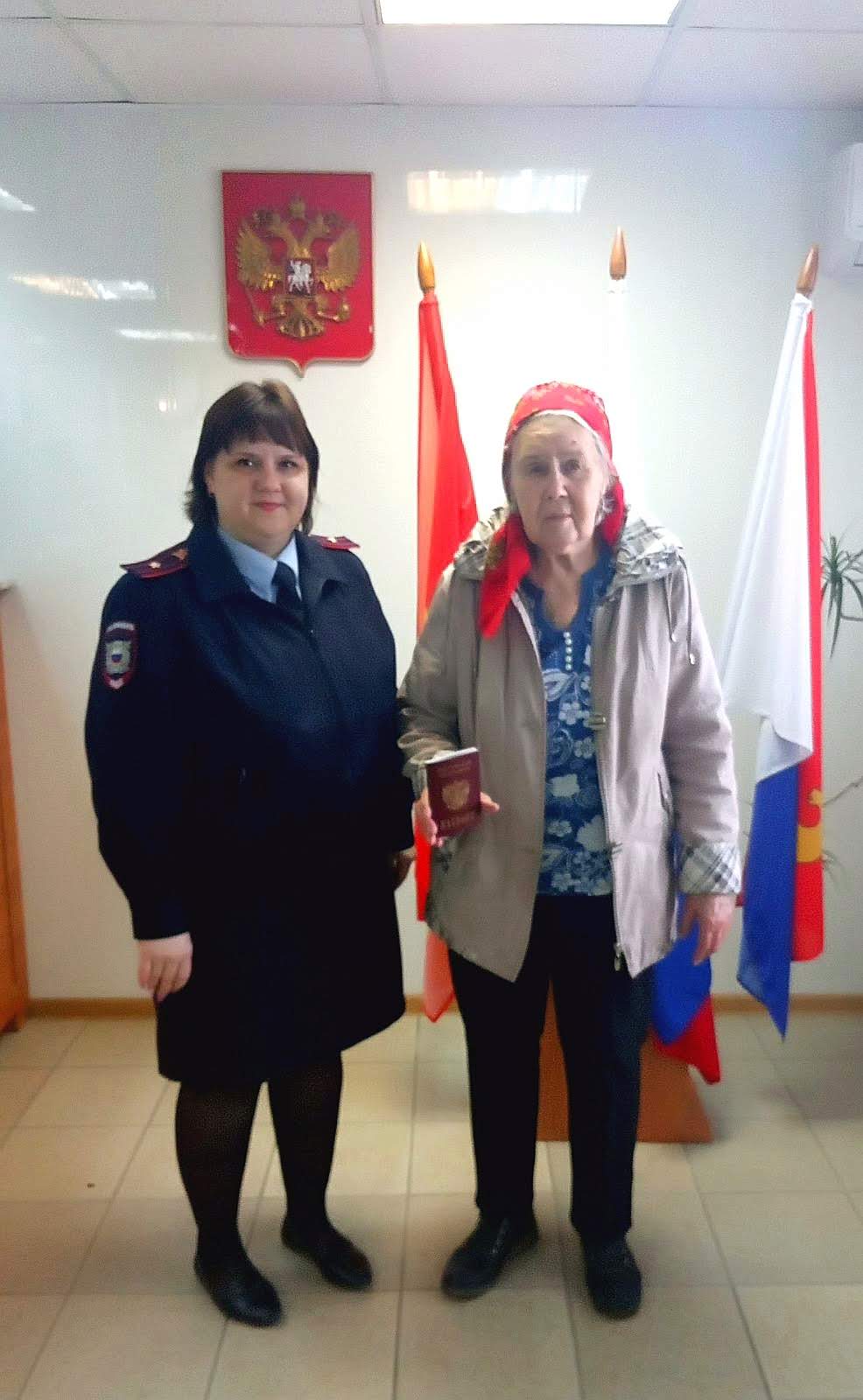 